OK Tranan inbjuder till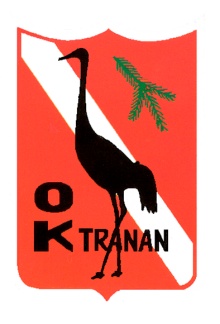 TRANETRÄFFENNationell långdistanstävlingsöndagen den 6 oktober 2019Klasser:	Tävlingsklasser HD10-HD85, Kortklasser HD12K-HD16K, HD17-20K och HD21K, Utvecklingsklasser U1-U2, Inskolning. Öppen motion 1-2-3-4-5-6-7-8-9.Samling: 	Nyhem. Vägvisning från väg 27, ”Länghemskorset” söder om Länghems samhälle. Därifrån ca 6 km.P-TC: Ca 800 m. Karta: 	Skala 1:15.000 för klasserna HD18-21 samt ÖM9, för klasserna H/D 45 och äldre samt ÖM1-8 skala 1:7 500, övriga klasser skala 1:10 000 ekv. 5 m. Karttryck: Digitaltryck. Kartritare: Bo Herdersson 2014-15. Uppdaterad av Lars-Åke Larsson 2019. Kartan använd vid O-Ringen 2015 och Traneträffen 2016.Terrängbeskrivning:	Terrängtyp  –  Skogsmark med inslag av sankmarker och ett mindre antal stigar/vägar. Kupering – Måttlig (vissa delar stark kupering). Framkomlighet - Mycket god, men områden med ungskog och hyggen förekommer.Start:	Första ordinarie start kl. 10.00. Avstånd till start ca 200 m. Öppna klasser, U-klasser och inskolning kl. 09.30-11.30.Knatteknat  kl 09.30-11.30.Anmälan:	Oss tillhanda senast  söndagen den 29 september via Eventor eller under adress: Owe Svensson, Järpesbovägen 20, 514 33 TRANEMO. Tel. 0325-769 72. E-post: owe.tranemo@gmail.comAnmälningsavgiften faktureras i efterhand. Efteranmälan: 	Mot förhöjd avgift senast lördagen den 5 oktober kl. 18.00 via Eventor eller e-post eller telefon, se anmälan ovan.Direktanmälan: 	Öppna motionsklasser, U-klasser och Inskolning på tävlingsdagen kl 9.00-11.15. OBS! Ingen efteranmälningsavgift i desssa klasser.Anmälningsavgifter: 	Ungdom 75 kr, Vuxna 130 kr.  För efteranmälan utgår 50% i förhöjd avgift. Knatteknat ingen avgift. Anmälningsavgiften faktureras i efterhand. Stämplingssystem:	SportIdent. Vid icke anmäld SportIdentbricka debiteras kostnad för en hyrbricka med 25 kr. Borttappad hyrbricka debiteras med 400 kr.Service:	Varmdusch, barnpassning, servering, första hjälpen samt sportförsäljning.Camping:	Campingmöjligheter finns i anslutning till Hagatorpets friluftsgård i Tranemo. Startlista, PMoch resultat:	All information om tävlingen finner du via Eventor eller på vår hemsida: http://www.oktranan.seTävlingsledning: Tävlingsledare: 	Karl-Johan Ohlin	0766-430531                          Bitr tävl.led: 	Hans Skoglund	070-5857491Tävlingskontrollant:	Morgan Bodin	070-5504128		Banläggare  		Thomas Andersson	070-5542019	Bankontrollant:	Bo Herdersson	070-6587251	Pressvärd:		Karl-Johan Ohlin	0766-430531		Upplysningar:	Karl-Johan Ohlin	0766-430531Övrigt:		Traneträffen är en deltävling i Borås O-Rings ungdomspris 2019.	Välkommen till Traneträffen i höstfager natur!